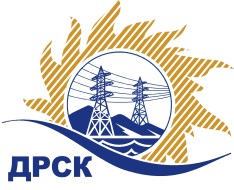 Акционерное Общество«Дальневосточная распределительная сетевая  компания»ПРОТОКОЛ № 400/УР-РЗакупочной комиссии по рассмотрению заявок открытого запроса предложений на право заключения договора на выполнение работ «Капитальный ремонт ограждения ПС №40 "ОФ"» для нужд филиала АО «ДРСК» «Южно-Якутские электрические сети» (закупка 1031 раздела 1.1. ГКПЗ 2017)ПРИСУТСТВОВАЛИ: члены постоянно действующей Закупочной комиссии АО «ДРСК»  2-го уровня.ВОПРОСЫ, ВЫНОСИМЫЕ НА РАССМОТРЕНИЕ ЗАКУПОЧНОЙ КОМИССИИ: О  рассмотрении результатов оценки заявок Участников.Об отклонении заявки Участника ИП Тимофеев С. А.Об отклонении заявки Участника ООО "СтройРемСервис и К"Об отклонении заявки Участника ООО "ПОДРЯДЧИК ДВ"О признании заявок соответствующими условиям запроса предложений.О предварительной ранжировке заявок.О проведении переторжки.РЕШИЛИ:По вопросу № 1Признать объем полученной информации достаточным для принятия решения.Утвердить цены, полученные на процедуре вскрытия конвертов с предложениями участников открытого запроса предложений.По вопросу № 2Отклонить заявку Участника ИП Тимофеев С. А. (678901, Россия, Республика Саха (Якутия), г. Алдан, Тамаракский пр-зд, д. 9) от дальнейшего рассмотрения на основании подпунктов «а, в» пункта 2.8.2.5 Документации о закупке, а именно:По вопросу № 3Отклонить заявку Участника ООО "СтройРемСервис и К" (678960, Россия, Республика Саха (Якутия), г. Нерюнгри, пр-кт Геологов, д. 43, кв. 37) от дальнейшего рассмотрения на основании подпунктов «а,в» пункта 2.8.2.5 Документации о закупке, а именно:По вопросу № 4Отклонить заявку Участника ООО "ПОДРЯДЧИК ДВ" (675018, Россия, Амурская обл., п. Моховая падь, лит. 1, кв. 53) от дальнейшего рассмотрения на основании подпунктов «а,б» пункта 2.8.2.5 Документации о закупке, а имеено:По вопросу № 5Признать заявки ООО "НЭМК" (664050, Иркутская обл., пр-кт Маршала Жукова, 15/5, оф. 9),  ООО "Стройсевер" (Республика Саха(Якутия), г.Нерюнгри, пр.Геологов, 77, 30),  ООО "АТОМ" (678967, Россия, Республика Саха, г. Нерюнгри, пр. Дружбы Народов, д. 3, корп. 1, оф. 4) соответствующими условиям закупки.По вопросу № 6Утвердить предварительную ранжировку предложений Участников:По вопросу № 7Провести переторжку. Допустить к участию в переторжке предложения следующих участников: ООО "НЭМК" (664050, Иркутская обл., пр-кт Маршала Жукова, 15/5, оф. 9),  ООО "Стройсевер" (Республика Саха(Якутия), г.Нерюнгри, пр.Геологов, 77, 30),  ООО "АТОМ" (678967, Россия, Республика Саха, г. Нерюнгри, пр. Дружбы Народов, д. 3, корп. 1, оф. 4) Определить форму переторжки: заочная.Назначить переторжку на 10.05.2017 в 10:00 час. (благовещенского времени).Место проведения переторжки: электронная торговая площадка www.b2b-energo.ru  Ответственному секретарю Закупочной комиссии уведомить участников, приглашенных к участию в переторжке, о принятом комиссией решенииОтветственный секретарь Закупочной комиссии  2 уровня АО «ДРСК»                                       ____________________       М.Г. ЕлисееваКоротаева Т.В.(41-62) 397-205г. Благовещенск«04» мая 2017№Наименование участника и его адресЦена заявки на участие в запросе предложений1ИП Тимофеев С. А. (678901, Россия, Республика Саха (Якутия), г. Алдан, Тамаракский пр-зд, д. 9)952 275,00 руб. без учета НДС(НДС не облагается)2ООО "Стройсевер" (Республика Саха(Якутия), г.Нерюнгри, пр.Геологов, 77, 30)996 505,00 руб. без учета НДС (НДС не облагается)3ООО "АТОМ" (678967, Россия, Республика Саха, г. Нерюнгри, пр. Дружбы Народов, д. 3, корп. 1, оф. 4)1 013 000,00 руб. без учета НДС (НДС не облагается)4ООО "СтройРемСервис и К" (678960, Россия, Республика Саха (Якутия), г. Нерюнгри, пр-кт Геологов, д. 43, кв. 37)1 013 000,00 руб. без учета НДС (НДС не облагается)5ООО "ПОДРЯДЧИК ДВ" (675018, Россия, Амурская обл., п. Моховая падь, лит. 1, кв. 53)1 013 000,00 руб. без учета НДС(НДС не облагается)6ООО "НЭМК" (664050, Иркутская обл., пр-кт Маршала Жукова, 15/5, оф. 9)1 013 000,00 руб. с учетом НДС 1 195 340,00 руб. без учета НДС Основания для отклоненияУчастником не представлены копии документов подтверждающие наличие персонала допущенного к работе в электроустановках с группами по электробезопасности, согласно пункта 7.1 Технического задания. После проведенного дозапроса замечание не снято.В предоставленной Участником документации не предусмотрена гарантия на выполненные работы.После проведенного дозапроса замечание не снято.Основания для отклоненияУчастником не представлены копии документов подтверждающие наличие персонала допущенного к работе в электроустановках с группами по электробезопасности, согласно пункта 7.1 Технического задания. После проведенного дозапроса замечание не снято.Не представлен расчет стоимости работ, согласно пункту 4.1 Технического задания.После проведенного дозапроса замечание не снято.В предоставленной Участником документации не предусмотрена гарантия на выполненные работы.После проведенного дозапроса замечание не снято.Не представлены копии обязательной бухгалтерской (финансовой) отчетности за предпоследний и последний завершенные финансовые годы – копии бухгалтерских балансов с отметкой налогового органа о приеме или, в случае представления отчетности в налоговую инспекцию в электронном виде, с приложением квитанции о приеме, согласно пункта «у» п. 2.5.1.1 Документации о закупке.После проведенного дозапроса замечание не снято.Представленная выписка из ЕГРЮЛ датирована 28.02.2017 г., что не соответствует требованиям пункта «а» п. 2.5.5.1 Документации о закупке.После проведенного дозапроса замечание не снято.Не представлен документ, включающий в себя сведения из единого реестра субъектов малого и среднего предпринимательства, ведение которого осуществляется в соответствии с Федеральным Законом от 24.07.2007 № 209-ФЗ (в случае если сведения о поставщике включены в указанный реестр), согласно подпункта «з» п. 2.4.1.1 Документации о закупке и п. 2.5.4.1 Документации о закупке.После проведенного дозапроса замечание не снято.Не представлен Протокол разногласий к проекту договора, согласно пункта «е» п. 2.4.1.1 Документации о закупке.После проведенного дозапроса замечание не снято.Основания для отклоненияВ письме о подаче оферты и в техническом предложении указанное Участником  наименование предмета закупки не соответствует п. 3 Извещения и п. 4.2.3 Документации о закупке.Итоговая стоимость заявки в представленных сканированных документах не соответствует  с последним по времени ценовым предложением, объявленным Участником в Системе b2b esvМесто в предварительной ранжировкеНаименование участника и его адресЦена заявки  на участие в закупке, руб.Оценка предпочтительности заявок1 местоООО "Стройсевер" (Республика Саха(Якутия), г.Нерюнгри, пр.Геологов, 77, 30)996 505,000,572 местоООО "НЭМК" (664050, Иркутская обл., пр-кт Маршала Жукова, 15/5, оф. 9)1 013 000,000,502 местоООО "АТОМ" (678967, Россия, Республика Саха, г. Нерюнгри, пр. Дружбы Народов, д. 3, корп. 1, оф. 4)1 013 000,000,50